3 years at Rakuten , as e-commerce marketing project manager and marketing assistant (fashion and beauty sector). I increased the number of visitors there by 30% and increased the conversion rate from 1.8% to 4.2%. Mastering the media of digital marketing, social networks and content (CMS and Google Analytics), I can allow your online fashion store to explode in number of visitors and buyers.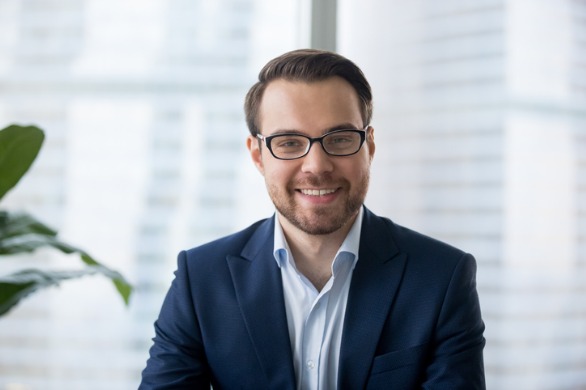 PROFESSIONAL EXPERIENCESDecember 2017 – NowRakuten France , ParisE-commerce marketing project manager (fashion and beauty sector)Develop traffic to the Fashion and Beauty online store (+30% traffic).Increase conversion rate (+133%) and reduce bounce rate (-85%).Supervise the Marketing and User Interface teams to improve the site and the buying process.Plan the budget for web marketing strategies and projects.November 2016 – December 2017Rakuten France , Parisdigital marketing assistantManage communications between product, IT and content teams.Plan and carry out social media marketing campaigns (+200,000 fans on Facebook, engagement rate increased from 1.2% to 2.9%).Analyze the customer database to optimize automatic emails.April 2016 – September 2016E-co Solutions , StrasbourgWebmarketing assistant (6 month internship)Conduct a study on the satisfaction of Internet users regarding their e-commerce experiences.Evaluate the weak points identified for our customers and propose solutions.Plan their digital marketing strategies and produce quotes.EDUCATIONSeptember 2014 – September 2016MSc Digital Marketing (master)Skema Business School , Sophia AntipolisSeptember 2013 - June 2014License Pro e-commerce and digital marketingIUT Aix-Marseille, Aix-en-ProvenceSKILLSMarketing and e-commerce strategyBudget and project planningOnline store optimization (conversion rate, visits, etc.)Team leader qualitiesCommunication